Lesson 13: Center Day 2Let’s skip-count and practice addition and subtraction.Warm-up: True or False: Two or FalseDecide if each statement is true or false. Be prepared to explain your reasoning.13.1: Centers: Choice TimeChoose a center.Write Numbers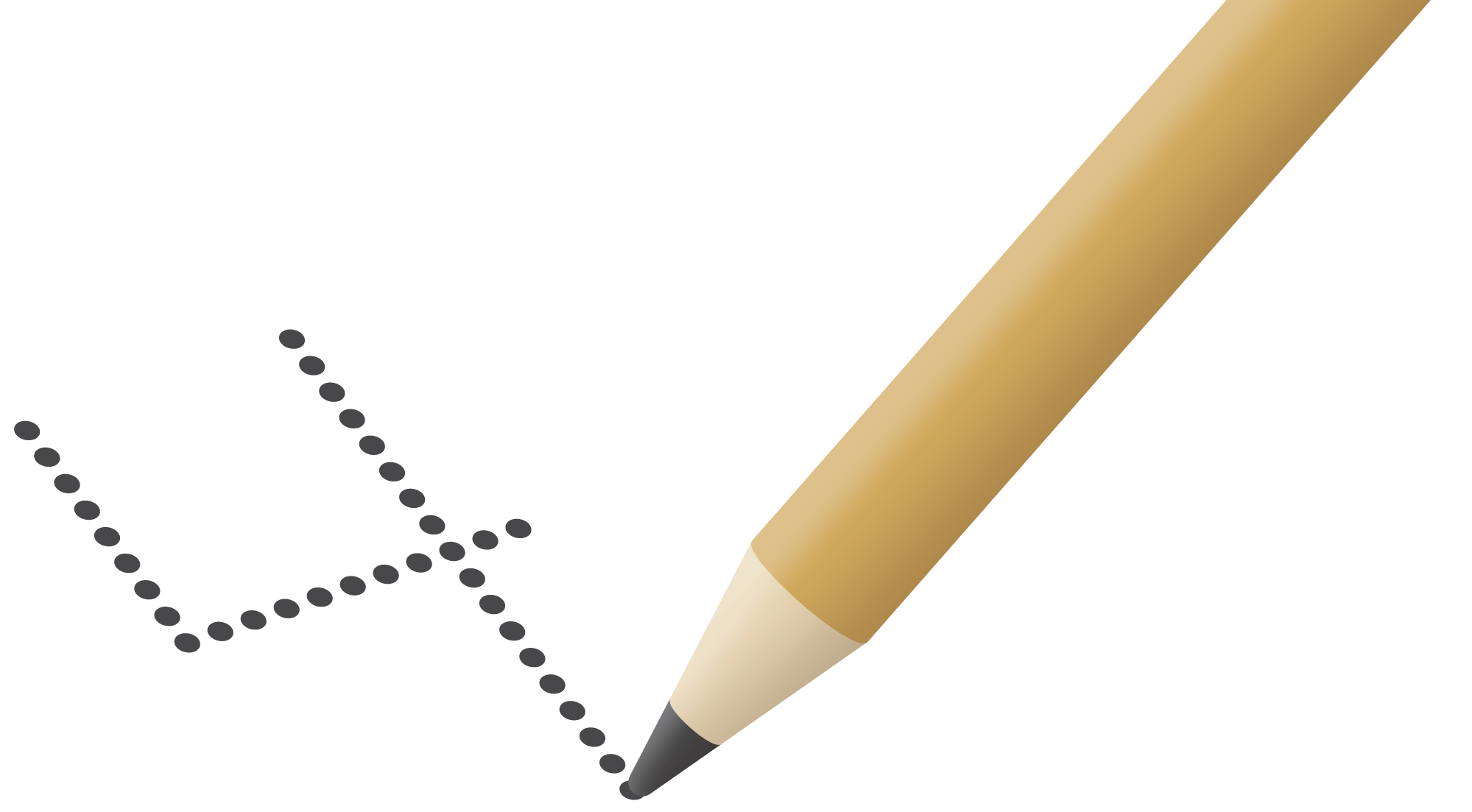 Target Numbers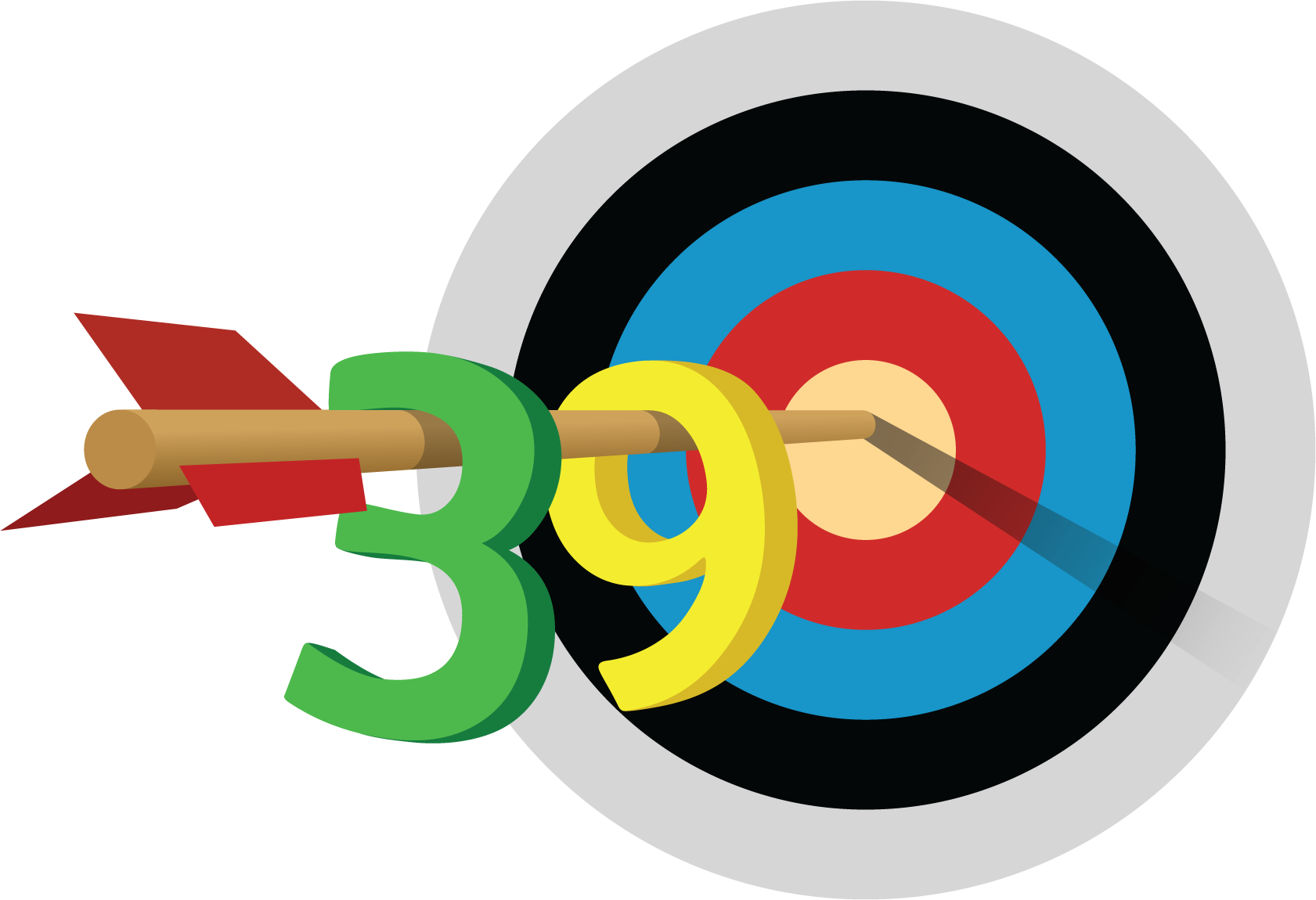 Five in a Row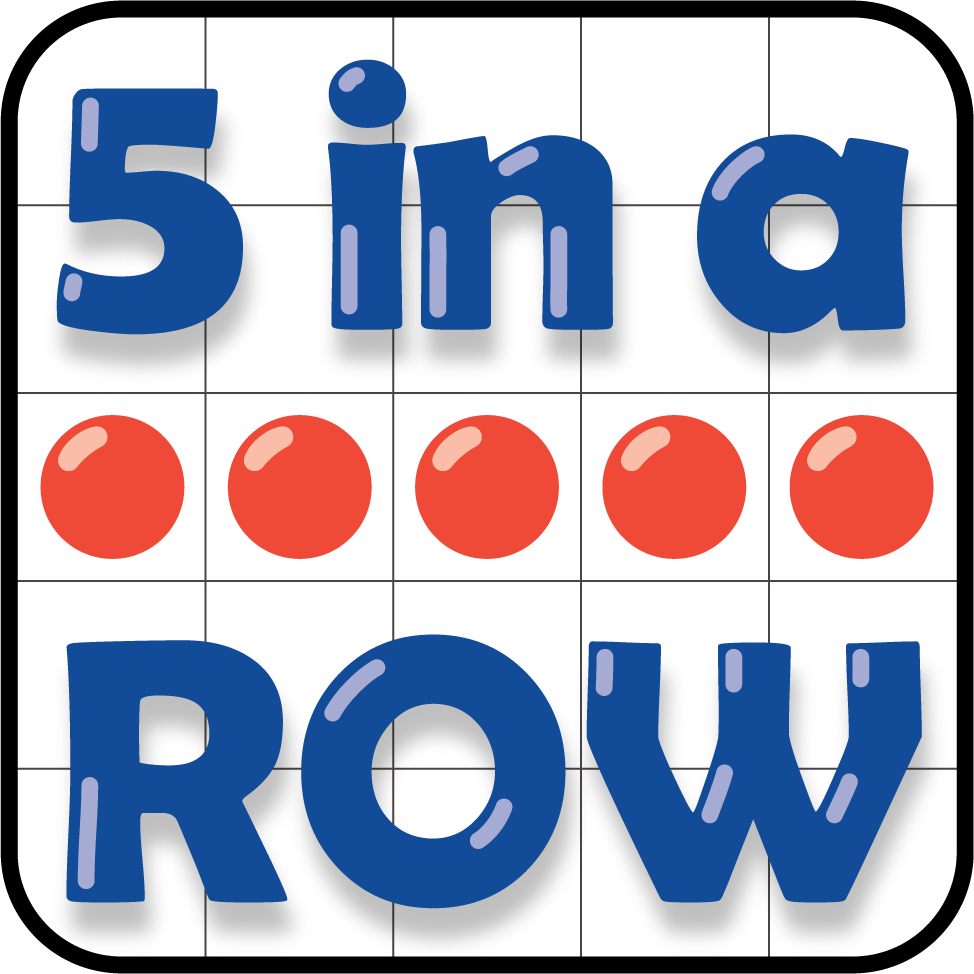 How Close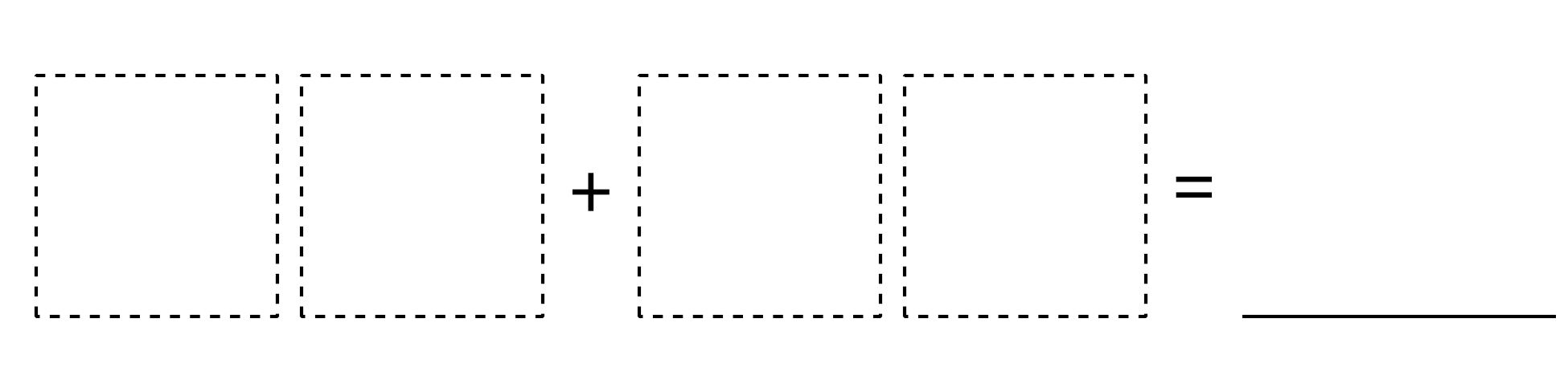 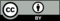 © CC BY 2021 Illustrative Mathematics®